ΤΜΗΜΑ ΜΗΧΑΝΟΛΟΓΩΝ ΜΗΧΑΝΙΚΩΝΔΙΕΥΘΥΝΣΗ  ΕΠΑΝΕΓΓΡΑΦΗΣ ΣΤΟ ΕΡΓΑΣΤΗΡΙΟ ΦΥΣΙΚΗΣhttps://tinyurl.com/y5s6254j 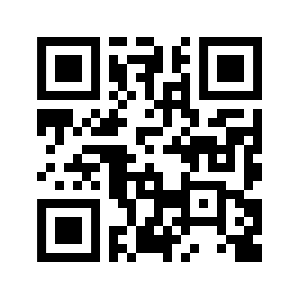 22-10-2019Τα εργαστήρια θα αρχίσουν  από τις 29/10/2019